Študijno-poznávací zájazd do  RuskaŠkola organizuje zájazd do Moskvy   2.aprílový týždeň (Apríl 2019), teplota vzduchu + 4 - + 8.Vyučovanie  bude  prebiehať v Pushkin State Russian Language Institute (Государственный институт русского языка им. А.С. Пушкина).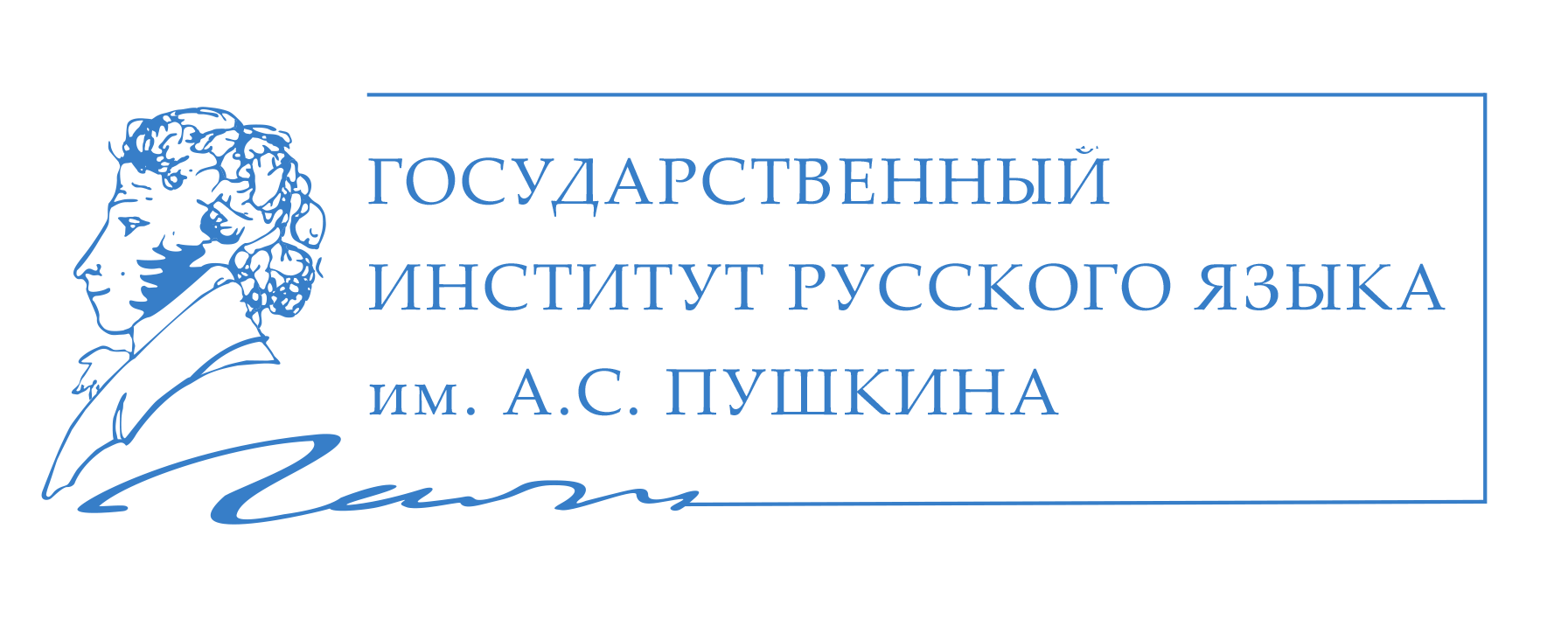 Záväzná prihláška – študijno-poznávací pobyt v Rusku, v Moskve  termín : 6.-7.04.2019. – 13.-14.04.2019.Meno a priezvisko:_________________________________________Trieda:___________________________________________________Podpis zákonného zástupcu:__________________________________Zálohu vo výške 400 € prosím priniesť na sekretariát školy  do 15.10.2019. __________________________________________________________________________________Záväzná prihláška – študijno-poznávací pobyt v Rusku, v Moskve  termín : 6.-7.04.2019. – 13.-14.04.2019.Meno a priezvisko:_________________________________________Trieda:___________________________________________________Podpis zákonného zástupcu:__________________________________Zálohu vo výške 400 € prosím priniesť na sekretariát školy  do 15.10.2019. __________________________________________________________________________________Záväzná prihláška – študijno-poznávací pobyt v Rusku, v Moskve  termín : 6.-7.04.2019. – 13.-14.04.2019.Meno a priezvisko:_________________________________________Trieda:___________________________________________________Podpis zákonného zástupcu:__________________________________Zálohu vo výške 400 € prosím priniesť na sekretariát školy  do 15.10.2019. __________________________________________________________________________________ Aktuálny kurz ruského rubľa 1 € = 77.408 RUB  Aktuálny kurz ruského rubľa 1 € = 77.408 RUB Obdobie 6.-7.04.2019. – 13.-14.04.2019.Víza, letenkyWe-Do travel tímWe-Do travel tím zabezpečí:1/Spiatočné letenky
2/ komplexné cestovné poistenie Generali, 2,5 EUR/deň.
Toto poistenie spĺňa požiadavky ruskej strany na poistenie 
účastníkov pobytu pre proces vybavenia víz.
3/ Víza
Na víza je potrebné:
a. Cestovné poistenie
b. Vyplnený vízový dotazník na stránke vízového centra
c. Cestovný pas platný minimálne 6 mesiacov po konci pobytu
f. Fotografia pasového formátu.4/ Transfer z letiska a na letisko v MoskveDoprava v meste (v Moskve) 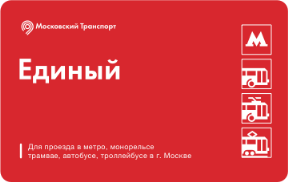 830 rubľov na 7 dní  cca  12 eur Lístok «Единый»   umožňuje dopravu na metro, jednokolejkе, autobuse, trolejbuse  alebo električke. Lístok je platný na území Moskvy vrátane zóny B.Vyučovanie 24  vyučovacie hodiny za týždeň. V ponuke sú aj hodiny odučené interaktívnym spôsobom, napríklad: na Červenom námestí, v centre Moskvy, v uliciach a  v  pamiatkových areáloch Kolomenskoje,  Cáricino atď. UbytovanieUbytovanie je zabezpečené na  Address: Ac. Volgin str., 6 (ulitsa Akademika Volgina, 6), Moscow, 117485, RussiaACCOMMODATIONInstitute's DormitoryThe Institute's teaching rooms, administrative offices and dormitory are situated at the same compound at the address: 6 Ac. Volgin str. (in Russian pronounciation - Ulitsa Akademika Volgina), Moscow, 117485, Russia.
All premises are connected by covered passages, and one can get from the dormitory to the teaching rooms without going outside. The campus is fenced and guarded by 24 hour security service.Dormitory details:24 hour security service24 hour front deskNumber of floors: 13Number of rooms on a floor: 29Elevators/liftsKitchens (on each floor, no utensils provided)Special rooms for quiet study (on each floor)TV rooms (on each floor)Weekly housekeepingLaundry (surcharge)Iron/ironing boards (on request)Cloak roomStandard room amenities:Double rooms with private facilities (bath/shower, washbasin, WC, refrigerator)Rooms for double/triple occupancy, two in a block, with shared facilities (bath/shower, washbasin, WC, Refrigerator)Free Wi-Fi Internet accessSports facilities:Two multipurpose sports halls (volleyball and basketball courts, gym equipment)Football field , tennis court (outdoors)Ping pongOutdoor recreation park areaStravovanie 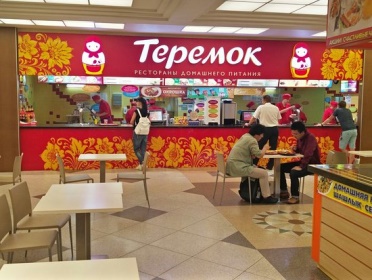 Canteen, open for breakfast and lunch (11 a.m. – 4:30 p.m.)salad/soup is about 60 ₽meat meal is about 100-200 ₽Večerať sa bude v meste, v rámci spoznávania ruskej gastronomickej kultúry, v siete ruských "fast food" reštaurácií, napr. Teremok,  Kroshka Kartoshka, Mu Mu, Yolki Palki, Stolovaya 57, Grabli. Ceny nie sú vysoké. Dobre sa najesť sa dá za 5-10 €.Poobedňajší program 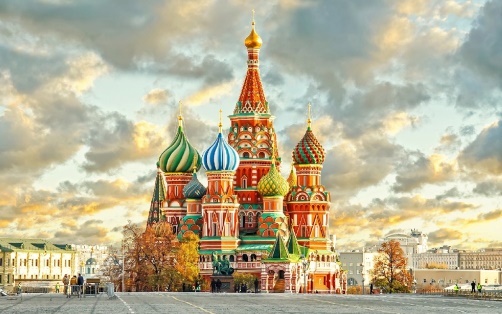 Inštitút neposkytuje poobedňajší program. p.p. Veselová zostaví náš vlastný program. Predpokladané body  programu sú:   Červené námestie a KremeľMauzóleum LeninaGUM obchodné centrumZaryadye Park (Russian: Парк «Зарядье)Arbat, najstaršia ulica v MoskveChrám Krista Spasiteľa Novodevičí kláštor Treťjakovská galériaVDNCH (ВДНХ)Múzeum astronautiky Moskovská štátna univerzita M. V. LomonosovaVrabčie hory (v rokoch  1935-1991 Leninské hory)!!!Je možné  zabezpečiť vyučovanie aj pre úplných začiatočníkov  za predpokladu že sa nazbiera skupina 10 študentov.Cena z zájazdu700€prvá splátka do 15. 10. 2018.400 €Po prihlásení a zaplatení prvej splátky  p.p. Veselová bude informovať o ďalšom postupe v poskytnutí  dokumentov pre vízum do Ruska.Po prihlásení a zaplatení prvej splátky  p.p. Veselová bude informovať o ďalšom postupe v poskytnutí  dokumentov pre vízum do Ruska.